Dpto. de Informática – año 2020Creación de aplicaciones para teléfonos Android4° Año “A” “D” – C.P.E.M.N° 46 Si no recuerdan, sugiero que vean los tutoriales de los T.P. anteriores y/o los de 4° año.Consultas al mail: informatica.4to.46@gmail.comFecha de presentación: Jueves 05 de noviembre. Si lo realizaron antes, enviarlo. Recuerden que lo deben hacer con una foto del diseño y otra de los bloques como en los T.P. anteriores. Tarea:Desarrollar una App para calcular el precio a pagar de un producto al contado o en cuotas.Vamos a tener 3 ingresos de datos:  El artículoEl precioLa cantidad de cuotas: En caso de que sea 0, se tomará como “pago contado” y se hará un 10% de descuento.Si las cuotas son 6 o menos, indicar el precio de cada cuota (precio dividido cantidad de cuotas) y el total a pagar, que va a coincidir con el precio.Si son más de 6, al precio a pagar se le suma un 15% y sobre ese valor se calculan las cuotas.Más de 12 cuotas, debe indicar un mensaje de error. Este mensaje estará en una nueva pantalla Screen2 (como se muestra en la imagen) Realizarlo similar a la imagen que se muestra, utilizando las herramientas vistas hasta el momento.Que tenga un buen diseño con imágenes alusivas. (Ver la página 2)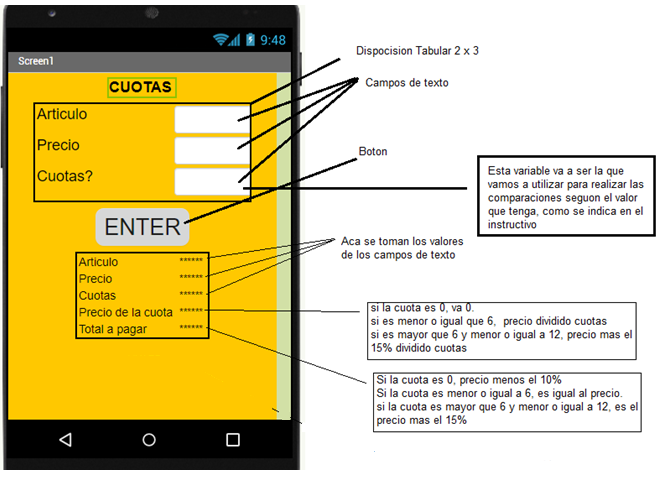  A continuación, se muestran 4 capturas de pantalla de la App resuelta, donde se ingresó como artículo una campera de $500. Ingresé 4 valores distintos de cuota: 0, 3, 10 y 14 (el último es un numero cualquiera distinto de los permitidos)(EN LA PÁGINA SIGUIENTE)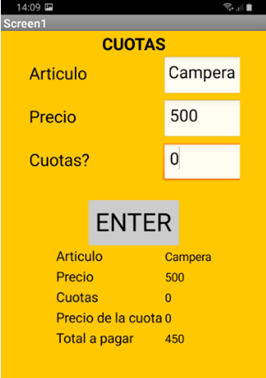 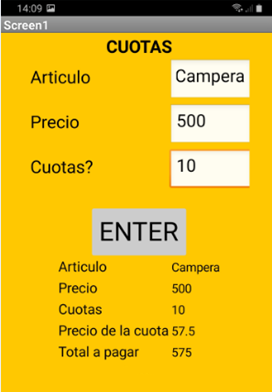 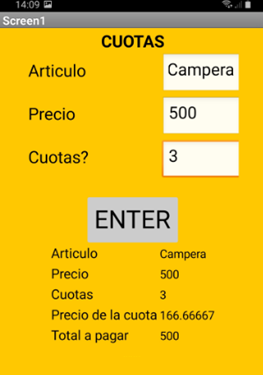 Cualquier valor que no esté entre 1 y 12, EJ. 14. Deberá abrir esta ventana. (Reintentar es un botón para volver al Screen1)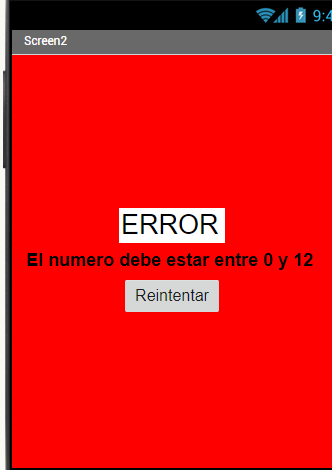 